Областной туристской марафон обучающихся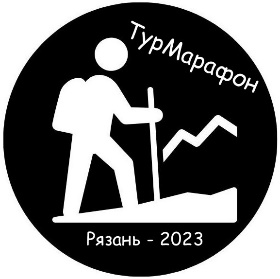 Рязанской области, посвящённый 200-летию со дня рождения основоположника научной педагогики в России К.Д. Ушинского.Туристские состязания в природной средеИнформационное письмо1. 14 октября 2023 года в г.Сасово пройдут личные и командные состязания в природной среде на коротких дистанциях, приближенных по сложности к 2 классу.2. Место проведения – территория МБОУ Средняя общеобразовательная школа №6 в г.Сасосво, микрорайон Южный, д.57. 3. Время старта личной дистанции в 10.00, командной дистанции 12.30.2. Официальная информационная страничка - группа «Детско-юношеский туризм и краеведение Рязанщины» в социальной сети ВКонтакте (ссылка на группу https://vk.com/club38068499).Условия вида «Личные туристские состязания» (короткая дистанция, приближенная по сложности к 2 классу)Общая информация по дистанцииДистанция является открытой, протяжённостью 500м. Участники: младшая группа - 2011-2013 г.р., средняя группа 2008-2010 г.р;Участники стартуют согласно стартового протокола, жеребьевка принудительная. Всё специальное снаряжение участники транспортируют от старта до финиша последовательно через все этапы. Запрещается регулирование ритма бега спортсмена (спортсменов) посредством передвижения рядом со спортсменом, впереди или сзади него.Судейство соревнований происходит по бесштрафовой системе в соответствии с таблицей 6.2 части 7 раздела 6 Правил вида спорта «Спортивный туризм».  Все судейские карабины – глухие, если иное не оговорено Условиями.Старт и финиш участников совмещены.На этапе Спуск по склону с наведением перилл, после снятия перильной верёвки, участник оставляет её в специальной отмаркированной зоне.На этапе Переправа по параллельным перилам разрешено использование блок-ролика. При переправе блок-ролик может быть подключён к усу самостраховки. В этом случае длина уса должна соответствовать требованиям п. 3.5.2.Дистанция промаркирована. Выход за пределы маркировки запрещен.Обратное движение на этапе осуществляется только по своей нитке в соответствии с условиями этапа, если иное не оговорено в Условиях.В случае снятия с этапа к результату участника прибавляется штрафное время в размере ОКВ дистанции.Длина дистанции – 500 м                                                              ОКВ – 25 мин.СТАРТЭтап 1. Спуск по склону (имитация). КВ – 4 мин.Действия участников: организация перил по п. 7.6, движение участника по п. 7.10, снятие перил по п. 7.6.15 с ЦС этапа.Обратное движение: по п. 7.10. При невозможности движения по своим перилам – по КОД.Этап 2. Подъем по склону (имитация). КВ – 2 мин. Действия участников: движение участника по п. 7.10. Обратное движение: по п. 7.10.Этап 3. Траверс склона по перилам. КВ – 2 мин. Действия участников: движение участника по п. 7.13. Обратное движение: по КОД.Этап 4. Навесная переправа. КВ – 4 мин.Действия участников: движение участника по п. 7.9. Вытягивание сопровождения осуществляется участником до начала прохождения этапа.Обратное движение: по КОД.Этап 5. Переправа по параллельным перилам. КВ – 4 мин.Действия участников: движение участника по п. 7.8. Обратное движение: по условиям этапа.Этап 6. Переправа вертикальным маятником. КВ – 2 мин.Действия участников: движение по п. 7.15. Обратное движение: по условиям этапа.ФИНИШУсловия вида «Туристские состязания групп» (короткая дистанция, приближенная по сложности к 2 классу)Общая информация по дистанцииДистанция является открытой, протяжённостью 500м. Участники: младшая группа - 2011-2013 г.р., средняя группа 2008-2010 г.р;Участники стартуют согласно стартового протокола, жеребьевка принудительная. Всё специальное снаряжение участники транспортируют от старта до финиша последовательно через все этапы. Запрещается регулирование ритма бега спортсмена (спортсменов) посредством передвижения рядом со спортсменом, впереди или сзади него.Судейство соревнований происходит по бесштрафовой системе в соответствии с таблицей 6.2 части 7 раздела 6 Правил вида спорта «Спортивный туризм».  Все судейские карабины – глухие, если иное не оговорено Условиями.Старт и финиш участников совмещены.На этапе Переправа по параллельным перилам разрешено использование блок-ролика. При переправе блок-ролик может быть подключён к усу самостраховки. В этом случае длина уса должна соответствовать требованиям п. 3.5.2.Дистанция промаркирована. Выход за пределы маркировки запрещен.Обратное движение на этапе осуществляется только по своей нитке в соответствии с условиями этапа, если иное не оговорено в Условиях.Лидирование запрещено.В случае снятия с этапа к результату участника прибавляется штрафное время в размере ОКВ дистанции.Длина дистанции – 500 м                                                               ОКВ – 40 мин.СТАРТЭтап 1. Спуск по склону (имитация). КВ – 7 мин.Действия участников: организация перил по п. 7.6, движение участников по п. 7.10, снятие перил по п. 7.6.15 с ЦС этапа.Обратное движение: по п. 7.10. При невозможности движения по своим перилам – по КОД.Этап 2. Подъем по склону (имитация). КВ – 6 мин. Действия участников: движение первого участника не регламентировано, организация перил по п. 7.6, движение участников по п. 7.10, снятие перил по п. 7.6.15 с ЦС этапа.Обратное движение: по п. 7.10. При невозможности движения по своим перилам – по КОД.Этап 3. Траверс склона по перилам. КВ – 7 мин. Действия участников: движение первого участника по п. 7.5, организация перил по п. 7.6, движение участников по п. 7.13. снятие перил по п. 7.6.16Обратное движение: по КОД.Этап 4. Навесная переправа. КВ – 9 мин.Действия участников: движение участников по п. 7.9 с организацией сопровождения.Обратное движение: по КОД.Этап 5. Переправа по параллельным перилам. КВ – 7 мин.Действия участников: движение участников по п. 7.8. с организацией сопровождения.Обратное движение: по условиям этапа.Этап 6. Переправа вертикальным маятником. КВ – 5 мин.Действия участников: движение по п. 7.15. с организацией сопровожденияОбратное движение: по условиям этапа.ФИНИШИСОЗЦСБЗ, ТО – судейский карабин на судейской петле. Начало ОЗ – КЛ. Расстояние от ТО до КЛ – 1,5 м. Длина этапа – 14 м. Крутизна склона – 0.БЗ, окончание ОЗ – КЛ.ИСОЗЦСБЗ, начало ОЗ – КЛ.Судейские перила. Длина этапа – 20 м. Крутизна склона – 0˚.БЗ, окончание ОЗ – КЛ. ТО – вертикальная опора. Расстояние от КЛ до ТО – 1,5 м. ИСОЗЦСБЗ, начало ОЗ – КЛСудейские перила. Длина этапа – 20 м. ППС –.БЗ, окончание ОЗ – КЛ.ИСОЗЦСБЗ, ТО – вертикальное бревно. Начало ОЗ – КЛ, расстояние от ТО до КЛ – 1,5 м. Высота ТО – 1,7 м. Двойные судейские перила. Длина этапа – 20 м, Судейское сопровождение с ИС.БЗ, ТО – вертикальное бревно, окончание ОЗ – КЛ, расстояние от КЛ до ТО – 1,5 м. Высота ТО – 1,8 м.ИСОЗЦСБЗ, ТО – вертикальное бревно. Начало ОЗ – КЛ, расстояние между ТО и КЛ – 1,5 м.Судейские перила.Длина этапа - 20 м,.БЗ, ТО – вертикальное бревно. Окончание ОЗ – КЛ, расстояние от КЛ до ТО – 1,5 м.ИСОЗЦСБЗ, начало ОЗ – КЛ. Судейские перила. Высота крепления маятника – 6м. Длина этапа –2???м.БЗ, окончание ОЗ – КЛИСОЗЦСБЗ, ТО – судейский карабин на судейской петле. Начало ОЗ – КЛ. Расстояние от ТО до КЛ – 1,5 м. Длина этапа – 25 м. Крутизна склона – 0.БЗ, окончание ОЗ – КЛ.ИСОЗЦСБЗ, начало ОЗ – КЛ.Длина этапа – 20 м. Крутизна склона – 0˚.БЗ, окончание ОЗ – КЛ. ТО – вертикальная опора. Расстояние от КЛ до ТО – 1,5 м. ИСОЗЦСБЗ, начало ОЗ – КЛ. ТО – вертикальная опора.Длина этапа – 20 м. ППС –  судейский карабин. БЗ, окончание ОЗ – КЛ. ТО – вертикальная опора.ИСОЗЦСБЗ, ТО – вертикальное бревно. Начало ОЗ – КЛ, расстояние от ТО до КЛ – 1,5 м. Высота ТО – 1,7 м. Двойные судейские перила. Длина этапа – 20 м, БЗ, ТО – вертикальное бревно, окончание ОЗ – КЛ, расстояние от КЛ до ТО – 1,5 м. Высота ТО – 1,8 м.ИСОЗЦСБЗ, ТО – вертикальное бревно. Начало ОЗ – КЛ, расстояние между ТО и КЛ – 1,5 м.Судейские перила.Длина этапа - 20 м,.БЗ, ТО – вертикальное бревно. Окончание ОЗ – КЛ, расстояние от КЛ до ТО – 1,5 м.ИСОЗЦСБЗ, начало ОЗ – КЛ. Судейские перила. Высота крепления маятника – 6м. Длина этапа –2м.БЗ, окончание ОЗ – КЛ